STRYK REKRUTTKARUSELL DRESSUR 2022Ungdomsutvalget i Sør-Trøndelag rytterkrets inviterer til STRYK REKRUTTKARUSELL DRESSUR 2022. Rekruttkarusellen er et «cup-tilbud» til ryttere på rekruttnivå (LC-LB). Rekruttkarusellen arrangeres i UK-klasser og D-klasser på alle stevner i Sør-Trøndelag rytterkrets i periode mars til oktober 2022. Ekvipasjene kan altså delta i alle UK og D-klasser med riktig nivå på alle typer stevner i kretsen i hele perioden karusellen pågår. Ekvipasjene får med seg poeng fra sine totalt 6 beste stevnedager inn i finalen. Ekvipasjen må starte finaledagen 23.10.2022 for å kunne motta premie. Det er gratis å delta.Oppstart/ første tellede stevne: Bruråk Hestesportsklubb 12-13.3.2022Finale/ siste tellende stevne: Bruråk Hestesportsklubb 22-23.10.2022NIVÅ:Lille rekrutt-tour LC (alle kvalifiseringsstevner og finale i LC)Store rekrutt-tour LB (alle kvalifiseringsstevner og finale i LB)INFORMASJON:Rekruttkarusellen er åpen for både ponni og hest. De konkurrerer på like vilkår. Ekvipasjer som starter egne ponniklasser som samsvarer med karusellens nivå kan tjene poeng i disse (f. eks. klasse LC ponni på et dressurstevne gir poeng i LC-karusellen)Rekruttkarusellen arrangeres på to rekruttnivå, LC og LB. Det er ingen øvre aldersgrense for delta i karusellen. Rytter må være 6 år for å delta på UK-stevner og 9 år for å delta på D-stevner (jmf KR)En ekvipasje (rytter og hest) kan kun delta på ett karusell-nivåEn rytter kan starte flere hester på samme karusell-nivå En rytter kan starte ulike karusell-nivå med ulike hesterEn hest kan starte begge karusell-nivåene, men med forskjellige ryttereKVALIFISERING:Det kreves ingen kvalifisering for å delta i rekruttkarusellenRytter må ha grønt kort (UK-stevner)Rytter på ha grønt kort og lisens (D-stevner)Hesten må være førstegangsregisteret. Fra LB på D-stevner må hesten ha lisens.Ekvipasjen er overkvalifisert for karusell-nivået dersom den har oppnådd 60.000% eller mer i klassenivået over den valgte touren i 2021 eller før karusellens start i 2022. Det vil si at en ekvipasje som har oppnådd 60.000% eller mer i LB før karusellens start er overkvalifisert for lille rekrutt-tour nivå LC og at en ekvipasje som har oppnådd 60.000% eller mer i LA før karusellens start er overkvalifisert for store rekrutt-tour nivå LB.Rytter/foresatte er selv ansvarlig for at han/hun er kvalifisert ihht KR og statutter. RESULTATBEREGNING:Ekvipasjen samler poeng i alle Karusell-klasser de deltar i ut i fra plassering (altså LC eller LB-klasser ved alle kretsens stevner i perioden fra første til siste stevne. 1. plass = 10 poeng2. plass = 7 poeng3. plass = 5 poeng4. plass = 3 poeng5. plass = 2 poeng6. plass og nedover = 1poeng (forutsatt godkjent resultat på 50,000% eller merPREMIERING:Alle deltakere får utdelt deltakersløyfer ved kvalifiseringsstevnene. Ekvipasjen med flest poeng sammenlagt etter finalen (søndag 23.10) vinner rekruttkarusellen på sitt karusell-nivå. Ekvipasjen må delta på finaledagen for å kunne motta premieDersom noen av ekvipasjene har likt antall poeng avgjøres rekkefølgen av ekvipasjens plassering i finalerittet.  STRyK deler ut ærespremier og gavepremier til nummer 1, 2 og 3 i rekruttkarusellen på begge nivå. Oversikt over kretsens stevner i 2022 finnes i stevnekalenderen på kretsens facebookside, på kretsens hjemmeside https://www.rytter.no/klubb/rytterkretser/sor-trondelag-rytterkrets eller på NRYFstevne.Påmelding skjer via e-post til sortrondelag.krets@rytter.no. Oppgi navn på hest og rytter, klubb og karusell-nivå. Man kan melde seg på når som helst i løpet av karusell-perioden, men ingen resultater er tellende FØR man er påmeldt karusellen. Altså må ekvipasjen melde seg på FØR det første stevnet de ønsker tellende resultat fra. Tentative resultater legges ut som docs-fil på kretsens facebookside og på kretsens hjemmeside.Spørsmål vedrørende rekruttkarusellen kan rettes til ungdomsutvalgets leder Ida Helen Svorkmo eller til kretsens leder Julie LeonardsenE-post: sortrondelag.krets@rytter.no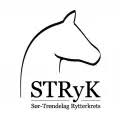 